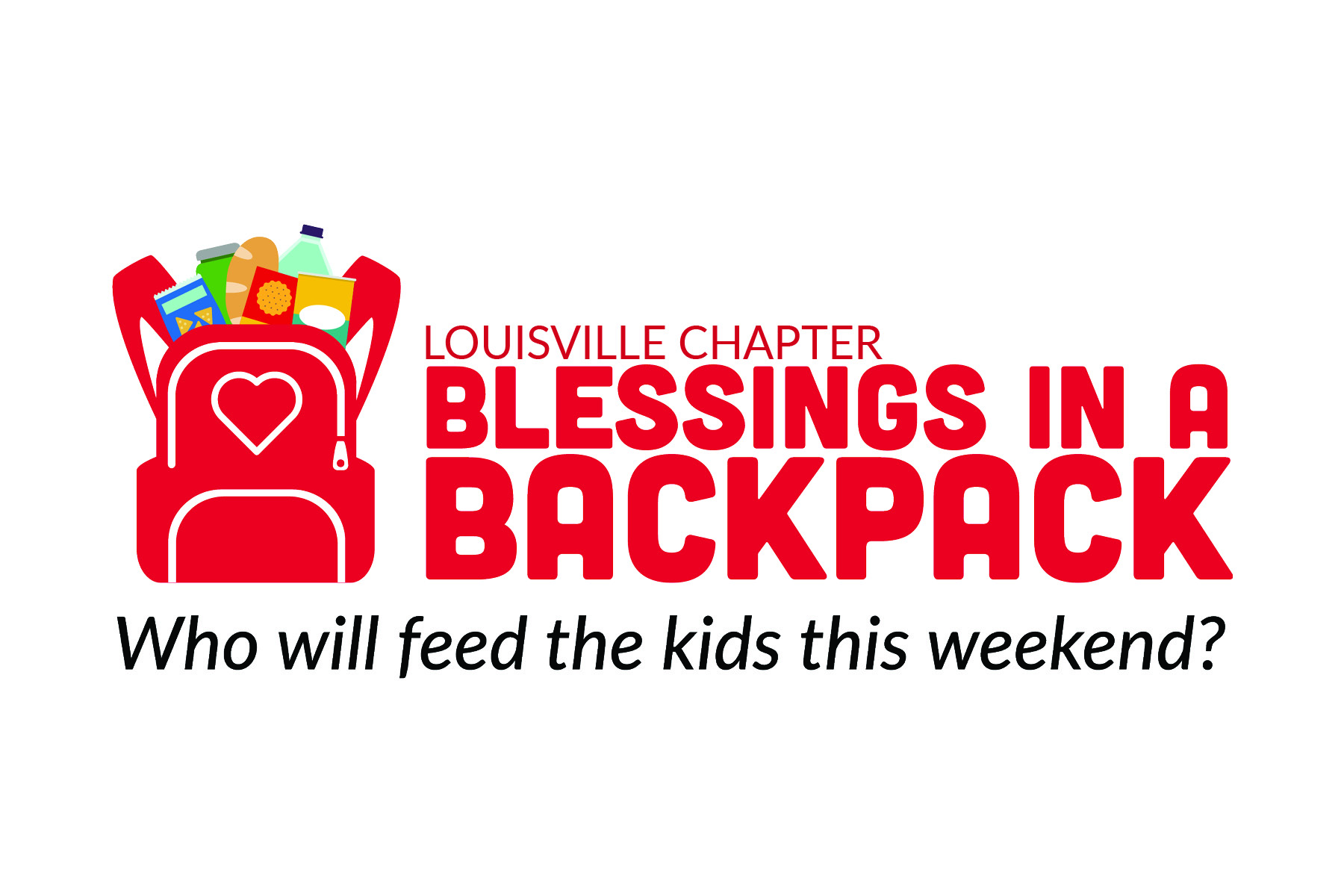 Blessings in a Backpack2018 Blessings in a BackpackGolf ScrambleValhalla Golf Club              Item: 	Donor: 	Retail value:	$ 	_ Minimum Bid:	$ 	_Bids increments:  Minimum increase of $_ 	Guaranteed Bid Price: $_ 	NameAddressPhoneBidder #Bid Amount